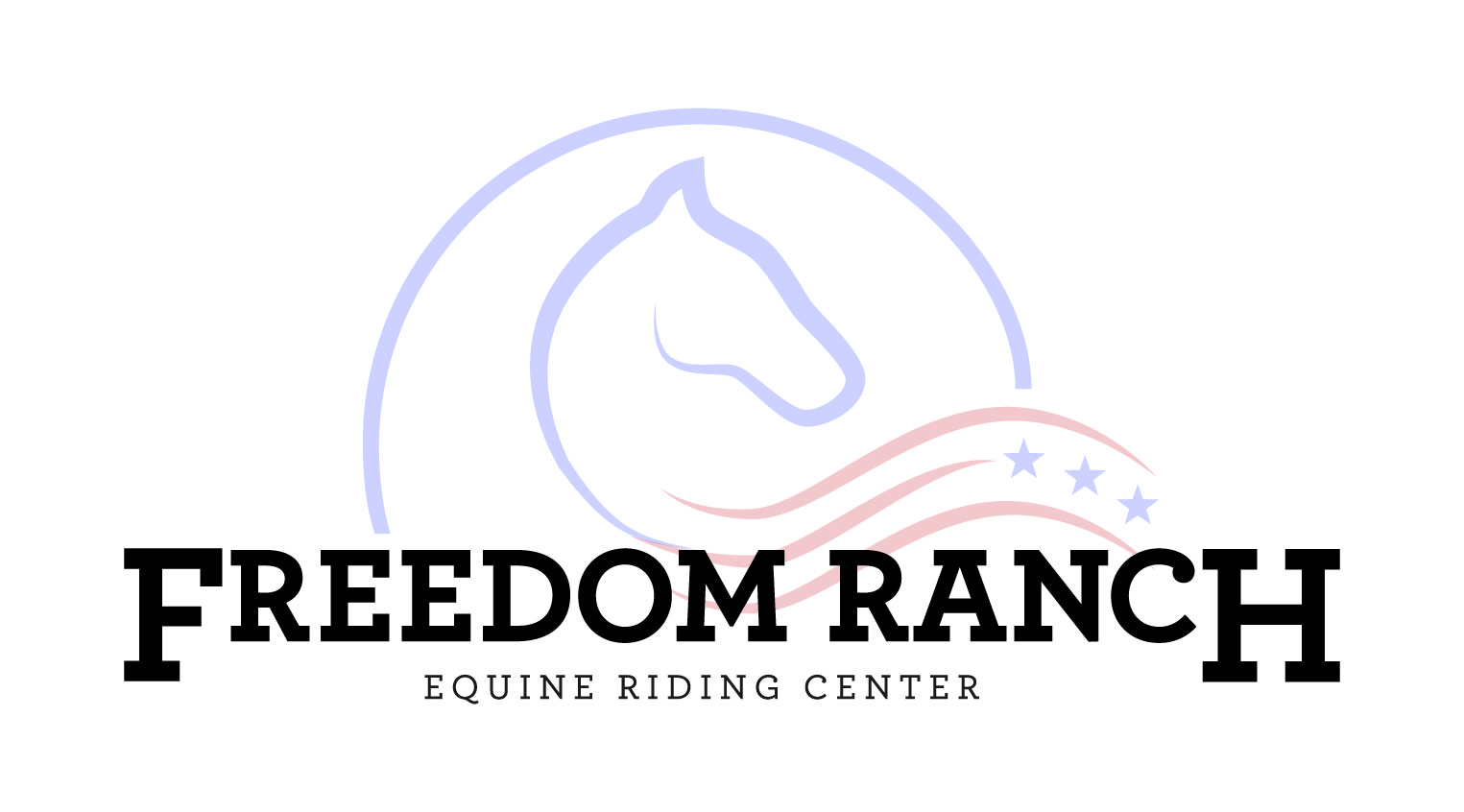 VOLUNTEER APPLICATIONThank you for your interest in our organization that provides free therapeutic horseback riding lessons to over 450 special needs children and adults each week.  So that we can best utilize your experience and interests, please complete this application form as fully as possible.I. PERSONAL INFORMATION (Please print legibly)Have you ever been affiliated with SpiritHorse as a volunteer or rider?  □ No       □ Yes If yes, when? _____□ Female      □ Male	            Participant’s DOB (mm/dd/yy): __________________	□Mr.  □Mrs.  □Ms.  □Miss.	        Participant Name: _________________________________________________________________________________         First						 M.I.			LastIf under 18 years of age, print Parent/Guardian name:		 Name: ___________________________________________________________________________________________  First					M.I.				LastAddress:  __________________________________	City/State:  _______________________	Zip:  ________Home Phone#:  (_____)__________________	   Cell#:  (_____)______________	Work#:  (______)___________Employer/Occupation: _____________________________________________________________________________Email: ___________________________________________________________________________________________Providing my email address allows SpiritHorse to send me program news, updates, information, and etc.  This email shall remain the property of SpiritHorse and will not be sold or given to any third parties.How did you first learn about SpiritHorse? □Radio/TV		□Newspaper	    □Internet	    □School/College□Referral    Please specify referring Organization/Individual/Other:______________________________________II. UNIVERSITY/COMMUNITY SERVICE INFORMATION (Only complete if applies to you)If you’re volunteering to complete university curriculum service hours, how many hours do you need to fulfill your requirement?  ________________    		What is your major? _______________________________What university do you attend?  ______________________________________________________________Page 2III. INTERESTSWhy do you want to volunteer with SpiritHorse?  _________________________________________________________________________________________________________________________________________________________Please list any special skills that you could offer (i.e., sign language, computer, carpentry, Spanish)  _____________ __________________________________________________________________________________________________Please describe your general background (i.e., education, work experience)_____________________________________________________________________________________________________________________________________________________________________________________________________________________________________IV. RELATED EXPERIENCE AND SKILLSHave you had previous experience working with youths who are at-risk or have suffered victimization or abuse?    □No      □Yes     If Yes, please describe including specific skills/degrees:____________________________________________________________________________________________________________________________________Have you had previous experience working with horses?	  □ No      □ Yes	If yes, please describe: ________________________________________________________________________________________________________________________________________________________________________________________________Are you Certified In?	□First Aid	□CPR       Certificate expires on: _________________________________________V. SPECIAL OPPORTUNITIES  Please check all volunteer areas you would be interested in.□ Instructor	    □ Side-walker	□ Grounds maintenance 	□ Office assistance	    □ FundraisingVI. TIME COMMITMENT  What is your availability and amount of time you are interested in volunteering?  □ Weekly □ Monthly 	□ Occasionally Our typical hours of operation are Sunday through Saturday starting around 8:00-9:00 AM to 6:00-7:00 PM.  Please indicate below what time frames you are available.Sunday ____________Monday ____________Tuesday ____________Wednesday _________Thursday ___________Friday ______________Saturday ___________Describe any other issues:______________________________________________________________________________________________________________________________________________________________________________________________Page 3Volunteer Authorization for Emergency Medical Treatment Form  Specific information is requested in the event the participant is unable to present this information on their own behalf.DOB (mm/dd/yy):_____________________Participant’s Name: ________________________________________________________________________________Physician’s Name: ________________________________________________________________________Medical Facility:  __________________________________________________________________________________Health Insurance Company: ____________________________________ Policy #: ____________________________Allergies to medications: ___________________________________________________________________________Current medications: _______________________________________________________________________________In the event of an emergency, contact:Name: _______________________________ Relation:  _________________	Phone: (_____)____________Name: _______________________________ Relation:  _________________	Phone: (_____)____________Name: _______________________________ Relation:  _________________	Phone: (_____)____________In the event emergency medical aid treatment is required due to illness or injury during the process of receiving services, or while being on the property of the agency, I authorize SpiritHorse Therapeutic Center to:1.  Secure and retain medical treatment and transportation if needed.2.  Release volunteer records upon request to the authorized individual or agency involved in the medical emergency treatment.Consent PlanI DO give authorization that may include x-ray, surgery, hospitalization, medication, and any treatment procedure deemed “life saving” by the physician. This provision will only be invoked if the emergency contact person(s) above is unable to be reached.Participant’s Signature:  ___________________________________________		Date:_____________________If under 18 years of age, parent/guardian signature required below.Signature:  _____________________________________________________		Date:_____________________Non-Consent PlanI DO NOT give my consent for emergency medical treatment aid in the case of illness or injury during the process of receiving services or while being on the property of the agency. In the event emergency treatment aid is required, I wish the following procedures to take place:______________________________________________________________________________________________________________________________________________________________________________________________________________________________________________________________________________________________________Participant’s Signature:  __________________________________________		Date:_____________________If under 18 years of age, parent/guardian signature required below.Signature:  _____________________________________________________		Date:_____________________Page 4Volunteer Release of LiabilityI, _____________	(Participant’s Name) would like to participate in the SpiritHorse Therapeutic Center program.  I acknowledge the risks and potential risks of horseback riding. I however, feel the possible benefits to myself/my son/my daughter/my ward are greater than the risk assumed. I hereby, intending to be legally bound, for myself, my heirs, my assigns, executors or administrators, waive and release forever all claims for damages against Charles Fletcher, SpiritHorse Therapeutic Center, its Board of Directors, Guarantors, Instructors, Therapists, Aides, Volunteers and/or Employees for any and all injuries and/or losses I or my son/my daughter/my ward may sustain while participating in SpiritHorse programs.  WARNING - Under Texas law (Chapter 87, Civil Practice and Remedies Code) an equine professional is not liable for an injury to or the death of a participant in equine activities resulting from the inherent risks of equine activities.Participant’s Signature:  ___________________________________________		Date:_____________________If under 18 years of age, parent/guardian signature required below.Signature:  _____________________________________________________		Date:_____________________Photo and Video ConsentI, _________________________________________ consent_____ or do not consent______ to authorize the use and reproduction by SpiritHorse Therapeutic Center of any and all photographs, video/audio materials taken of me for the purpose of on-going studies, educational activities, exhibitions, promotional materials or for any other use for the benefit of the program.Participant’s Signature:  ___________________________________________		Date:_____________________If under 18 years of age, parent/guardian signature required below.Signature:  _____________________________________________________		Date:_____________________APPLICANT INFORMATION:I hereby authorize SpiritHorse to request and receive any and all background information about or concerning me, including but not limited to my Criminal History, Social Security Number Trace including a consumer report under the Fair Credit Reporting Act, 15 U.S.C 1681, Driving Record, Employment History, Military Background, Civil Listings, Educational Background, Professional License, Corporation, Partnership, Law Enforcement Agency, and other entities including my Present and Past Employers.The criminal history, as received from the reporting agencies, may include arrest and conviction data as well as plea bargains, deferred adjudications and delinquent conduct committed as a juvenile. I understand this information will be used, in part, to determine my eligibility for a volunteer position with SpiritHorse. I also understand as long as I remain a volunteer here, the criminal history check may be repeated at any time. I understand I will have an opportunity to review the criminal history as received by client/agency and a procedure is available for clarification, if I dispute the record as received.  I further release and discharge SpiritHorse and all their Subsidiaries, Affiliates, Officers, Employees, Contract Personnel, from any and all claims and liability arising out of any request for information or records pursuant to this authorization, and understand that it may contain information about my character, general reputation, personal characteristics, and mode of living, whichever are applicable.I acknowledge I have voluntarily provided information for volunteer purposes, and I have carefully read and understand this authorization.Social Security Number (required for background check): _______ - _______ - _______Participant’s Signature:  __________________________________________		Date:_____________________If under 18 years of age, parent/guardian signature required below.Signature:  _____________________________________________________		Date:_____________________